ENTER ME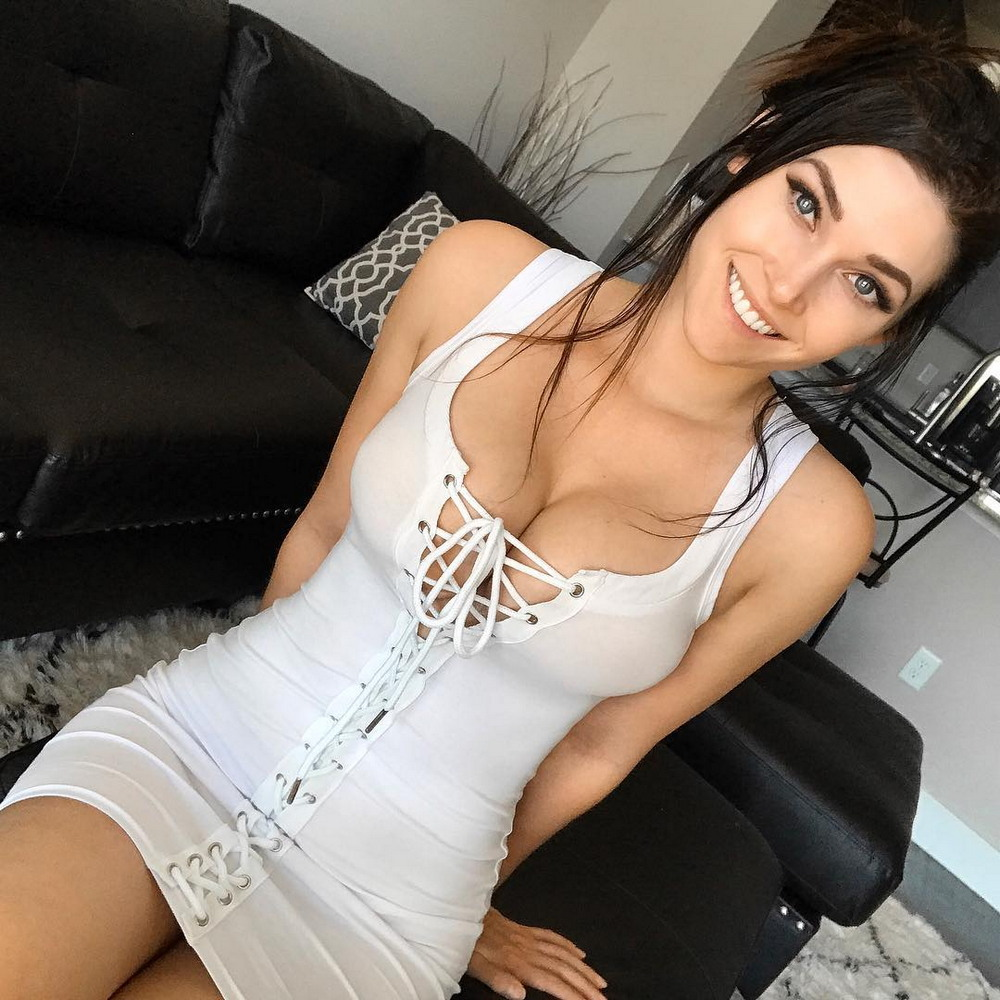 unsubscribe-https://vestildas.work/uns/